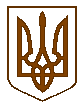 УКРАЇНАБілокриницька   сільська   радаРівненського   району    Рівненської    областіВ И К О Н А В Ч И Й       К О М І Т Е ТРІШЕННЯ17 грудня  2020  року                                                                                      № 209 Про затвердження тарифу на житлову послугу для мешканців військового містечка №45 військової частини А2798 в с. Дуби	Розглянувши лист командира військової частини А2798 Юхимчука Віктора від 27.11.2020 року № 637 щодо затвердження тарифу на житлову послугу для мешканців військового містечка №45 в с. Дуби, керуючись ст.4 Закону України «Про житлово-комунальні послуги» та ст.28 Закону України «Про місцеве самоврядування в Україні» виконавчий комітет Білокриницької сільської радиВ И Р І Ш И В :Затвердити тариф на житлову послугу для мешканців військового містечка №45 в с. Дуби військової частини А2798 у розмірі 4,53 грн. за 1 кв.м.Контроль за виконанням рішення покласти на заступника сільського голови з питань діяльності виконавчих органів Шкабару В.Ю. Сільський голова                                                                       Тетяна ГОНЧАРУК